申込締切　令和５年6月23日（金）　15:00 必着※　申込は、滋賀県教育委員会事務局生涯学習課まで、FAX：077-528-4962 (送信票不要)または　E-Mail：ma06@pref.shiga.lg.jp 宛に、この用紙をお送りください。生涯学習・社会教育研修会 オンデマンド参加申込書参考資料をお読みいただき、講師への質問や意見等がございましたら、ご記入ください。　情報交換で共有したい事例やテーマがありましたら自由にご記入ください。情報交換では、参加者同士の交流・ネットワークづくりを目的としますので、情報交換の参考となる資料等がありましたら５部程度ご準備ください。市町名ふりがな所属・職名氏名申込１. 会場参加２. オンデマンド視聴２. オンデマンド視聴２. オンデマンド視聴3. １と２の両方電話番号メールアドレスオンデマンド視聴を申込の場合オンデマンド視聴を申込の場合オンデマンド視聴を申込の場合オンデマンド視聴を申込の場合オンデマンド視聴を申込の場合メールアドレス講師への質問・意見等【参考資料】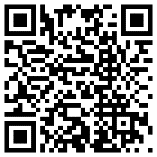 情報交換したいこと共有資料配布資料あり　・　　　配布資料なし